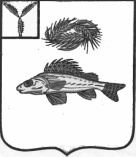 АДМИНИСТРАЦИЯПЕРЕКОПНОВСКОГО МУНИЦИПАЛЬНОГО ОБРАЗОВАНИЯЕРШОВСКОГО МУНИЦИПАЛЬНОГО РАЙОНАСАРАТОВСКОЙ ОБЛАСТИПОСТАНОВЛЕНИЕот 26.10.2022 года									№ 49Об индексации должностных окладовВ соответствии с постановлением Правительства Саратовской области № 976-П от 07 октября 2022 года "Об индексации (увеличении) должностных окладов (окладов, ставок заработной платы) работников государственных учреждений области", Уставом Перекопновского муниципального образования, администрация Перекопновского муниципального образования ПОСТАНОВЛЯЕТ:1. Проиндексировать в 1,038 раза:- оклады месячного денежного содержания по должностям муниципальной службы и лиц, замещающих должности не являющиеся должностями муниципальной службы.-оклады работников, замещающих должности, не отнесенные к муниципальным должностям и осуществляющих техническое обеспечение деятельности органов местного самоуправления;- оклады работников, занятых на работах по обслуживанию органов местного самоуправления.- оклады работников органов местного самоуправления, замещающих должности, не являющими должностями муниципальной службы.2. Установить, что при индексации (увеличении) размеров окладов, указанных в пункте 1 настоящего постановления, округляется до целого рубля в сторону увеличения.3. Настоящее постановление вступает в силу с момента подписания и распространяется на правоотношения возникшие с 1 октября 2022 года.4. Разместить настоящее постановление на официальном сайте администрации Ершовского муниципального района в сети Интернет.Глава Перекопновского МО Ершовского муниципального районаСаратовской области							Е.Н. Писарева